Expressing hunger and thirst, Ch. 7Instrucciones:  Answer the following questions, using the verb tener, and the pictures for clues.  Use your interactive notebook as a reference!  -12 pts.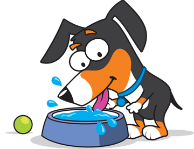 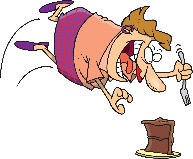  					2.  					 ¿Cómo estás? 				¿Cómo está el perro? 	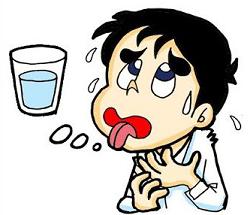 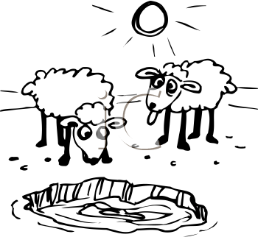      3.  		                                                         4.  ¿Cómo están las ovejas?			¿Cómo estás?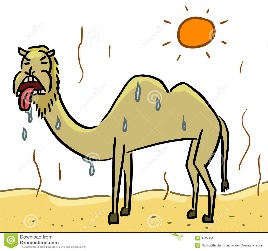 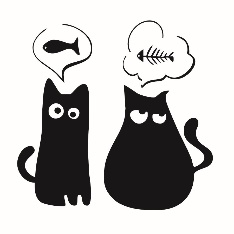       5.  						6.  ¿Cómo están los gatos?			      ¿Cómo está el camello?